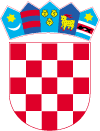 KLASA :551-06/03-01/01URBROJ: 2186/016-01-03Lepoglava, 30.10.2003.Gradsko vijećeKlasa: 400-14/23-01/1Urbroj: 2186-9-02-23-1Lepoglava, 18.09.2023. godineTemeljem odredbe članka 88. stavka 2. Zakona o proračunu („Narodne novine“ broj 144/21) i članka 22. Statuta Grada Lepoglave («Službeni vjesnik Varaždinske županije» broj 64/20 i 18/21), Gradsko vijeće Grada Lepoglave na 17. sjednici održanoj 18.09.2023. godine, donosi Polugodišnji izvještaj o izvršenju Proračuna Grada Lepoglave za razdoblje 01. siječanj - 30. lipanj 2023. godineČlanak 1. Polugodišnji izvještaj o izvršenju Proračuna Grada Lepoglave za 2023. godinu u razdoblju od 01. siječnja do 30. lipnja 2023. godine, sadrži:Članak 2.Ukupni ostvareni prihodi i primici Proračuna Grada Lepoglave u razdoblju od 01. siječnja do 30. lipnja 2023. godine iznose 4.218.567,02 eur dok su ukupni rashodi i izdaci izvršeni u iznosu od 4.004.234,09 eur. U ukupne prihode i primitke Proračuna Grada Lepoglave uključen je i višak prihoda iz prethodne godine, a koji iznosi 403.069,41 eur. Članak 3.Polugodišnjim izvještajem o izvršenju Proračuna Grada Lepoglave za razdoblje od 1. siječnja do 30. lipnja 2023. godine ostvareni su prihodi i primici, te izvršeni rashodi i izdaci prema ekonomskoj klasifikaciji kako je prikazano u Općem dijelu proračuna, odnosno Računu prihoda i rashoda i Računu financiranja.Rashodi i izdaci izvršeni su po organizacijskoj, ekonomskoj i programskoj klasifikaciji te izvorima financiranja, kako slijedi u Posebnom dijelu proračuna.Članak 4.Polugodišnji izvještaj o izvršenju Proračuna Grada Lepoglave za razdoblje od 01. siječnja do 30. lipnja 2023.  godine stupa na snagu osmog dana od dana objave u „Službenom vjesniku Varaždinske županije“.  PREDSJEDNIK GRADSKOG VIJEĆARobert DukarićOpisIzvorni plan 2023.Izvršenje                     1-6/2023.Indeks izvršenja 3/21234A. RAČUN PRIHODA I RASHODAPrihodi poslovanja6.751,916,003.808.391,7756,40Prihodi od prodaje nefinancijske imovine201.990,007.105,843,52UKUPNI PRIHODI6.953.906,003.815.497,6154,87Rashodi poslovanja5.711,121,003.359.138,5458,82Rashodi za nabavu nefinancijske imovine1.651.802,00544.165,3032,94UKUPNI RASHODI7.362.923,003.903.303,8453,01RAZLIKA - VIŠAK/MANJAK-409,017,00-87.806,2327,65B. RAČUN FINANCIRANJAPrimici od financijske imovine i zaduživanja0,000,00Izdaci za financijsku imovinu i otplate zajmova-364.990,00- 100.930,2527,65NETO ZADUŽIVANJE/FINANCIRANJE-364.990,00- 100.930,2527,65C. RASPOLOŽIVA SREDSTVA IZ PRETHODNIH GODINA (VIŠAK/MANJAK)Ukupan donos viška/manjka iz prethodne(ih) godine774.007,00403.069,4152,08Višak/manjak iz prethodne(ih) godine koji će se pokriti/rasporediti774.007,00403.069,4152,08PRORAČUN UKUPNOPRIHODI I PRIMICI7.727.913,004.218.567,0254,59RASHODI I IZDACI7.727.913,004.004.234,0951,82RAZLIKA - VIŠAK/MANJAK214.332,93